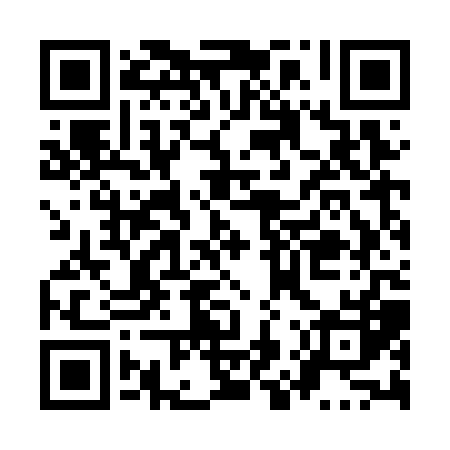 Prayer times for Sinasac Corners, Ontario, CanadaMon 1 Jul 2024 - Wed 31 Jul 2024High Latitude Method: Angle Based RulePrayer Calculation Method: Islamic Society of North AmericaAsar Calculation Method: HanafiPrayer times provided by https://www.salahtimes.comDateDayFajrSunriseDhuhrAsrMaghribIsha1Mon4:176:001:366:529:1210:552Tue4:186:011:366:529:1110:543Wed4:186:011:366:529:1110:544Thu4:196:021:366:529:1110:535Fri4:206:021:376:529:1110:536Sat4:216:031:376:529:1010:527Sun4:226:041:376:529:1010:528Mon4:236:041:376:529:0910:519Tue4:246:051:376:519:0910:5010Wed4:256:061:376:519:0910:4911Thu4:266:071:386:519:0810:4812Fri4:276:071:386:519:0810:4713Sat4:286:081:386:519:0710:4714Sun4:306:091:386:509:0610:4615Mon4:316:101:386:509:0610:4516Tue4:326:111:386:509:0510:4317Wed4:336:121:386:499:0410:4218Thu4:356:121:386:499:0410:4119Fri4:366:131:386:499:0310:4020Sat4:376:141:386:489:0210:3921Sun4:396:151:386:489:0110:3822Mon4:406:161:386:479:0010:3623Tue4:416:171:386:478:5910:3524Wed4:436:181:386:468:5910:3425Thu4:446:191:386:468:5810:3226Fri4:456:201:386:458:5710:3127Sat4:476:211:386:458:5610:2928Sun4:486:221:386:448:5510:2829Mon4:506:231:386:438:5310:2630Tue4:516:241:386:438:5210:2531Wed4:536:251:386:428:5110:23